1-5 Original Spitting Image6-10 New Spitting Image (2020)1-5 Original Spitting Image6-10 New Spitting Image (2020)1 Bernard Manning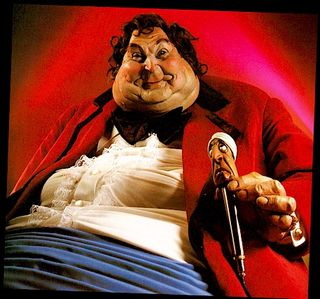 2 Edwina Currie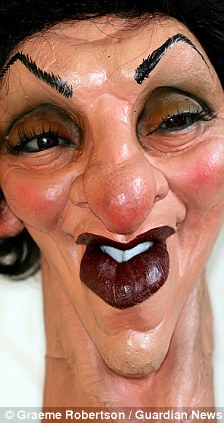 3 Norman Tebbit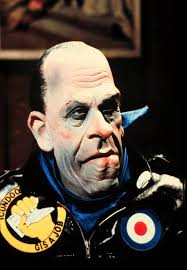 4 Salman Rushdie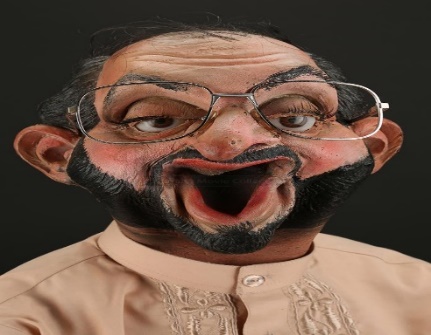 5 Roy Hattersley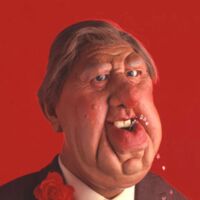 6 Vladimir Putin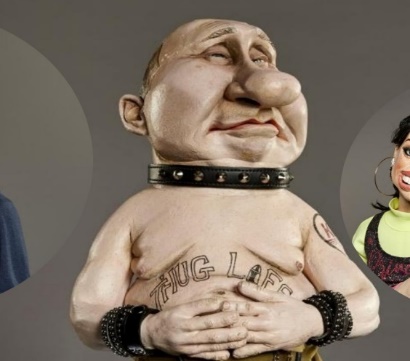 7 Kanye West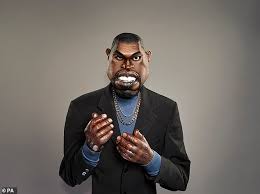 8 Prince Andrtew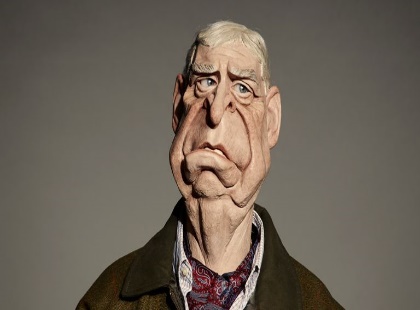 9 Dominic Cummings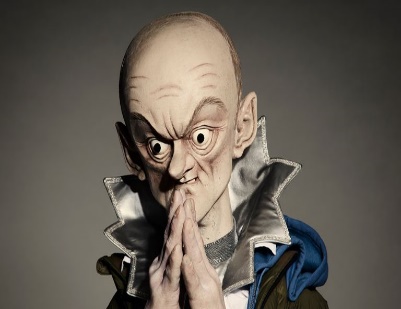 10 Mark Zuckerberg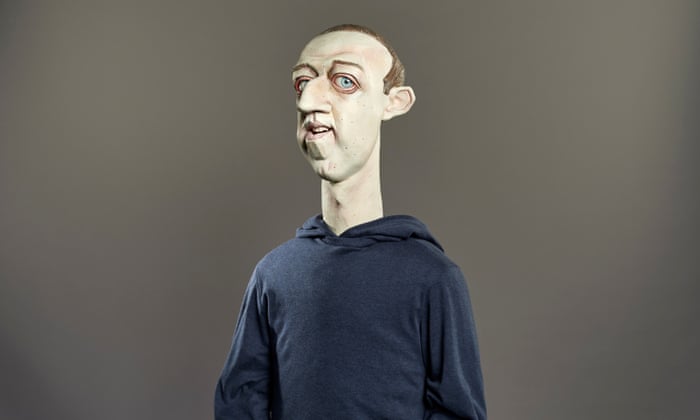 